ПРОФЕСИОНАЛНА ГИМНАЗИЯ ПО ТРАНСПОРТ - РУСЕ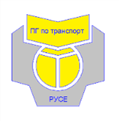       пк. 7005, гр. Русе, ул. „Проф. Димитър Баларев”, № 1, тел.:082/841886   е-maill: pgtransport_rs@abv.bgЗ А Я В Л Е Н И Еот …………………………………………………………., ЕГН: …………………ученик от ……. клас през учебната 2021 / 2022 г., специалност: ………………………………………………………………………адрес: …………………………………………………………………………….....тел: …………………………………, e-mail:……………………………………....С настоящото заявявам желанието се да взема участие в реализацията на мобилност с цел практика по проект № 2021-1-BG01-KA122-VET-000016814 "ЕВРОПЕЙСКАТА МОБИЛНОСТ – ОСИГУРЯВАНЕ НА РАВЕН ДОСТЪП ДО КАЧЕСТВЕНО ПРИОБЩАВАЩО ОБРАЗОВАНИЕ", осъществяван със съдействието и финансовата подкрепа на ЕС по програма „ЕРАЗЪМ+” /КД1 „Мобилност“/, администрирана в България от Центъра за развитие на човешките ресурси.Прилагам:1. Мотивационно писмо2. CV- европейски формат3. Декларация-съгласие от родителЗапознат/а съм с реда и условията за пътуване и пребиваване в чужбина в условията на Covid-19 и към момента на провеждането на мобилността /26.06.2022 – 16.07.2022 г./ще разполагам с валиден документ за ваксинация, както и Европейска здравна карта.С уважение, …………………………………………….. 			/трите имена, подпис/гр. Русе, дата: …………………